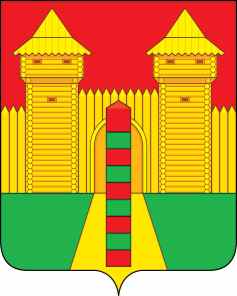 АДМИНИСТРАЦИЯ  МУНИЦИПАЛЬНОГО  ОБРАЗОВАНИЯ «ШУМЯЧСКИЙ   РАЙОН» СМОЛЕНСКОЙ  ОБЛАСТИПОСТАНОВЛЕНИЕот 31.10.2022г. № 491        п. ШумячиВ соответствии с Федеральным законом от 05.04.2013 № 44-ФЗ «О контрактной системе в сфере закупок товаров, работ, услуг для обеспечения государственных и муниципальных нужд», Уставом муниципального образования «Шумячский район» Смоленской области Администрация муниципального образования «Шумячский район» Смоленской областиП О С Т А Н О В Л Я Е Т:          1. Провести электронный аукцион на право заключить муниципальный контракт на изготовление светодиодных консолей.2. Установить начальную (максимальную) цену муниципального контракта на изготовление светодиодных консолей в размере 395 289,93 (триста девяносто пять тысяч двести восемьдесят девять) рублей 93 копейки.3. Отделу городского хозяйства Администрации муниципального образования «Шумячский район» Смоленской области подготовить проект документации по проведению электронного аукциона на право заключить муниципальный контракт на изготовление светодиодных консолей.4. Контроль за исполнением настоящего постановления возложить на Отдел городского хозяйства Администрации муниципального образования «Шумячский район» Смоленской области.О проведении электронного аукционаИ.п. Главы муниципального образования «Шумячский район» Смоленской области                                                                                Г.А. Варсанова